ΔΗΜΟΤΙΚΗ ΕΠΙΧΕΙΡΗΣΗ                                                               Ημερομηνία: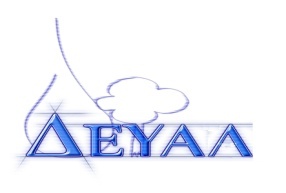 ΥΔΡΕΥΣΗΣ ΑΠΟΧΕΤΕΥΣΗΣ                                             ΛΕΣΒΟΥ                                                                                                                     Προς                                                                                                                     Δ.Ε.Υ.Α. ΛέσβουΕΝΔΕΙΚΤΙΚΟΣ ΠΡΟΥΠΟΛΟΓΙΣΜΟΣ	Προς Υπογραφή Προσφέροντος ή Εκπροσώπου του……………………………………………………… Όνομα υπογράφοντος……………………………………………….Αρ. Δελτίου Ταυτότητας/ΔιαβατηρίουΥπογράφοντος………………………………………………..Ιδιότητα υπογράφοντος……………………………………………… ΘΕΜΑ: Επείγουσα προμήθεια υλικών ύδρευσης-αποχέτευσης για τις ανάγκες της Δ.Ε.Ευεργέτουλα        Αρ. πρωτ.: 4653/26-4-2018Α/ΑΠΟΣΟΤΗΤΑΠΕΡΙΓΡΑΦΗΤΙΜΗ ΜΟΝ. ΚΟΣΤΟΣ15ΒΑΝΑ Φ80 ΦΛΑΝΤΖ.ΕΛΑΣΤ.ΕΜΦΡ.64,00320,0025ΒΑΝΑ Φ100 ΦΛΑΝΤΖ.ΕΛΑΣΤ.ΕΜΦΡ.99,09495,45320ΣΕΛΛΑ ΤΑΧ.ΕΠΙΣΚ.85-105Χ230mm43,00860,0045ΣΥΝΔ/ΜΟΣ ΑΥΤ.DN80(85-107η84-105η88-105)125,00625,0053ΣΥΝ/ΜΟΣ ΑΥΤ.DN100(107.2-133.2ή104-132)244,68734,0461ΕΞΑΕΡΙΣΤΙΚΟ ΤΡΙΠΛΗΣ ΕΝΕΡΓΕΙΑΣ 1''140,00140,0071ΕΞΑΕΡΙΣΤΙΚΟ ΤΡΙΠΛΗΣ ΕΝΕΡΓΕΙΑΣ 2''213,00213,00830ΦΛΟΤΕΡ ΗΛΕΚ.ΛΥΜΑΤΩΝ 5Μ27,00810,00920ΦΛΟΤΕΡ ΗΛΕΚ.ΛΥΜΑΤΩΝ 10Μ34,00680,00105ΜΟΥΦΑ Φ250 ΑΠΟΧ.15,5077,501112ΣΩΛΗΝ.Φ250 PVC ΑΠΟΧ (Σ41)14,99179,881224ΣΩΛΗΝ.Φ315 PVC ΑΠΟΧ (Σ41)20,00480,001320ΔΑΚΤΥΛΙΟΣ Φ250 ΑΠΟΧ.1,8036,001420ΔΑΚΤΥΛΙΟΣ Φ160 ΑΠΟΧ.0,9018,001520ΔΑΚΤΥΛΙΟΣ Φ200 ΑΠΟΧ1,1022,00ΚΑΘΑΡΗ ΑΞΙΑΚΑΘΑΡΗ ΑΞΙΑΚΑΘΑΡΗ ΑΞΙΑΚΑΘΑΡΗ ΑΞΙΑ5.690,87ΦΠΑ…..%ΦΠΑ…..%ΦΠΑ…..%ΦΠΑ…..%967,45ΣΥΝΟΛΟΣΥΝΟΛΟΣΥΝΟΛΟΣΥΝΟΛΟ6.658,32